          [АРАР                                                             ПОСТАНОВЛЕНИЕ         06 июнь     2017  й.                          №100                            06 июня  2017 г.Утверждение порядка обрезки, вырубки (выпиловки) деревьев и кустарников на территории  сельского поселения Чекмагушевский  сельсовет            В соответствии с федеральным законом от 06.10.2003г. № 131- ФЗ «Об общих принципах организации местного самоуправления в Российской федерации»,  Уставом   сельского поселения Чекмагушевский сельсовет муниципального района Чекмагушевский район Республики Башкортостан, Администрация сельского поселения Чекмагушевский сельсовет  муниципального района Чекмагушевский  район Республики Башкортостан  постановляет:        1.Утвердить порядок обрезки, вырубки (выпиловки) деревьев и кустарников на территории  сельского поселения Чекмагушевский сельсовет муниципального района Чекмагушевский район Республики Башкортостан (приложение №1).         2.Настоящий порядок обнародовать на информационном стенде в здании администрации сельского поселения и в сети интернет на официальном сайте сельского поселения. Глава сельского поселения                                               И.А.КунафинПриложение    № 1  к  Постановлению Администрации  сельского  поселенияЧекмагушевский  сельсовет муниципального район Чекмагушевский район Республики Башкортостан от 06  июня  2017 года  №100Порядокобрезки, вырубки (выпиловки) деревьев и кустарников на территории сельского поселения Чекмагушевский  сельсовет муниципального района Чекмагушевский район Республики Башкортостан        1.Настоящий порядок устанавливает единые нормы и требования к содержанию зеленых насаждений, производству опиловки деревьев и кустарников на территории  сельского поселения Чекмагушевский сельсовет муниципального района Чекмагушевский район Республики Башкортостан.         Для целей настоящего порядка устанавливаются следующие основные понятия:      Выпиловка - поэтапное удаление (спиливание) дерева до корневой системы (комлевой системы);      Выкорчевывание – удаление пня дерева с корневой системой из земли;            Вырубка деревьев – спиливание дерева с дальнейшей распиловкой ствола и сучьев (распиловка на кряжи);      Зеленые насаждения – древесная, древесно-кустарниковая и травяная растительность как искусственного, так и естественного происхождения;           Хозяйствующие субъекты - юридические и физические лица, за исключением не занимающихся предпринимательской деятельностью, в том числе за исключением сельскохозяйственных потребительских кооперативов, а также индивидуальные предприниматели.        2. Вырубка и обрезка деревьев может осуществляться юридическим и физическим лицом с соблюдением норм и правил техники безопасности, при условии обязательного согласования комиссией по благоустройству и наличия распоряжения Главы  сельского поселения Чекмагушевский сельсовет муниципального района Чекмагушевский район Республики Башкортостан, на вырубку и обрезку зеленых насаждений. Вырубке и обрезке подлежат: - сухостойные деревья; - деревья, поврежденные в результате стихийных бедствий с нарушением их роста; - деревья с явным повреждением ствола и коры; - тополь, ива и их разновидность, а также другие виды пород деревьев диаметром более 40 см, возрастом более 15 лет.- деревья и кустарники по предписаниям ГИБДД; - деревья и кустарники в пределах охранных зон, инженерных сооружений, - деревья, состояние которых в силу болезни, старости и других причин угрожает падением с нанесением вреда людям, строениям коммуникациям или другим деревьям.        3. Территория, на которой производится вырубка и подрезка деревьев, кустарников определяется границами земельного участка на основании документов подтверждающих право собственности владения, пользования земельным участком, и прилегающих в границах территории в пределах 5-ти метровой зоны (далее территория)         Юридические и физические лица, хозяйствующие субъекты должны не реже одного раза в квартал проводить ревизию находящихся на их территории - зеленых насаждений.         Хозяйствующие субъекты на территории ведения, которых находятся высохшие, упавшие деревья и представляющие угрозу безопасности, обязаны удалить эти деревья с проезжей части дорог, тротуаров, от инженерных коммуникаций, фасадов жилых домов и производственных зданий в течение суток с момента обнаружения. Спил деревьев и их вывоз осуществляется в течение рабочего дня – с озелененных территорий вдоль основных улиц, и в течение 5-ти суток – с улиц второстепенного значения и дворовых территорий.        4.Упавшие деревья должны быть удалены немедленно хозяйствующим субъектом с закрепленной территории, с проезжей части дорог, тротуаров, от инженерных коммуникаций, фасадов жилых зданий и производственных зданий, а с других территорий – в течение 6 часов с момента обнаружения, вывоз произвести в течение 5 суток.        На месте вырубленных деревьев и кустарников юридические и физические лица, хозяйствующие субъекты обязаны произвести благоустройство территории с восстановлением зеленых насаждений по согласованию с администрацией сельского поселения Чекмагушевский  сельсовет. Юридические и физические лица, хозяйствующие субъекты, выполняющие работы по обрезке зеленых насаждений обязаны произвести благоустройство территории и вывезти и утилизировать обрезанные ветки в тот же день за свой счет.         Несогласованными признаются: - вырубка деревьев и кустарников без Постановления Главы  сельского поселения Чекмагушевский  сельсовет  или по Постановлению, но не на том участке, не в том количестве и не тех пород, которые указаны в разрешении; -уничтожение или повреждение деревьев и кустарников в результате поджога или небрежного обращения с огнем; - окольцовка ствола или подсечка; - повреждение растущих деревьев и кустарников до степени прекращения роста; - повреждение деревьев и кустарников сточными водами, химическими веществами, отходами и тому подобное.        5. Вырубка и обрезка зеленых насаждений в пределах охранных зон без согласия с администрацией  сельского поселения Чекмагушевский  сельсовет (без наличия Постановления Главы СП). За неисполнение или ненадлежащие исполнение настоящего порядка юридические и физические лица, несут ответственность в соответствии с действующим Российским законодательством, кодексом РФ  «Об административных правонарушениях», законом Республики Башкортостан «Об административных правонарушениях в Республике Башкортостан»Приложение    №2  к  Постановлению Администрации  сельского  поселенияЧекмагушевский  сельсовет муниципального район Чекмагушевский район Республики Башкортостан от 06  июня  2017 года  №100                                                              В администрацию сельского поселения                                          Чекмагушевский  сельсовет                                                      ЗАЯВЛЕНИЕна получение разрешения на вырубку (обрезку) зеленых насажденийи сухостойных деревьев1.Заявитель_______________________________________________________(ФИО) физического лица, ФИО, должность руководителя, наименование_____________________________________________________________________________организации, адрес, контактный телефон)_____________________________________________________________________________2. Прошу разрешить вырубку/обрезку зеленых насаждений, сухостойных деревьев (нужное подчеркнуть), с целью:___________________________________________________________________________________________________________________________________________________________________________3. Место вырубки/обрезки зеленых насаждений, сухостойных деревьев (нужное подчеркнуть)______________________________________________________________________________________                                            (точное место расположения участка)                                      4. Объемы и вид зеленых насаждений, сухостойных деревьев (нужное подчеркнуть):_____________________________________________________________________________________5. Обязуюсь:- возместить ущерб, причиненный вырубкой зеленых насаждений, сухостойных деревьев (нужное подчеркнуть)- произвести уборку, вывезти мусор и выполнить благоустройство на месте вырубки обрезки зеленых насаждений, сухостойных деревьев (нужное подчеркнуть).Дата_________________Подпись______________                              ______________________________                                                                                                          ФИО  заявителя                                                       Приложение    №3  к  Постановлению Администрации  сельского  поселенияЧекмагушевский  сельсовет муниципального район Чекмагушевский район Республики Башкортостан от 06  июня  2017 года  №100                     Разрешение на заготовку дров из лесопосадок      Согласно Постановлению Администрации сельского поселения Чекмагушевский  сельсовет муниципального района Чекмагушевский район Республики Башкортостан №  ___  от __.__.201_г.,    выдано разрешение гражданину(ке):_________________________________________________г.р.проживающему(ей):населенный пункт ______________ ул._________________ д. №____заготовить дрова, из сухостойных деревьев растущие в лесопосадках на территории сельского поселения ___________________ сельсовет около населенного пункта  _____________________. Объем заготавливаемой древесины на дрова _______куб.  м.Способ рубки:  выборочнаяПлощадь рубки: ______ га.Очистку мест рубок от порубочных остатков произвести сбором в кучу с последующим вывозом на полигоны ТБО в срок до окончания действия разрешения.Срок окончания разрешения заготовки  древесины на дрова  до«___»________________  г.Глава сельского поселения                                          Приложение    №4  к  Постановлению Администрации  сельского  поселенияЧекмагушевский  сельсовет муниципального район Чекмагушевский район Республики Башкортостан от 06  июня  2017 года  №100АКТ от «___»_________20____г. №___оценки  состояния зеленых насаждений и сухостойных деревьев, подлежащих вырубке/обрезке на территории сельского поселения Чекмагушевский  сельсовет           Настоящий акт составлен комиссией, утвержденной распоряжением главы сельского поселения Чекмагушевский  сельсовет от «___»______20___г. №___в составе:____________________________________________________________________________________________________________________________________________________________________________________________________________________________________________________________________________   в присутствии заявителя________________________________________________                                             (должность ,ФИО лица, заинтересованного в сносе, обрезке, пересадке)Основание для вырубки (обрезки)_______________________________________________________________________________________________________________________________________________________________________________________________________________________________________________________Адрес, место:___________________________________________________________________________________________________________________________.Состояние деревьев (кустарников) и виды работ (снос, обрезка)Акт составили:           _____________________       (____________________)                                     _____________________       (____________________)                                     _____________________       (____________________)                                     _____________________       (____________________)БАШ[ОРТОСТАН  РЕСПУБЛИКА]ЫСА[МА{ОШ  РАЙОНЫмуниципаль районЫНЫ@СА[МА{ОШ АУЫЛ СОВЕТЫАУЫЛ  БИЛ^м^]Е ХАКИМИ^ТЕ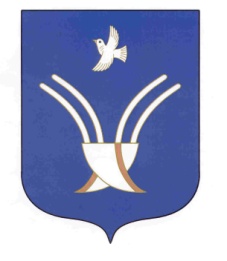 АДМИНИСТРАЦИЯ          сельского поселения ЧЕКмаГУшевский сельсоветмуниципального района Чекмагушевский район Республики Башкортостан№ВидДиаметр(см)количество деревьев (кустарников), шт.количество деревьев (кустарников), шт.количество деревьев (кустарников), шт.количество деревьев (кустарников), шт.Примечания№ВидДиаметр(см)сноссносснособрезкаПримечания№ВидДиаметр(см)всегоживыхсухихобрезкаПримечания123456всего